 Cleethorpes Town Girls Football Tournament 2020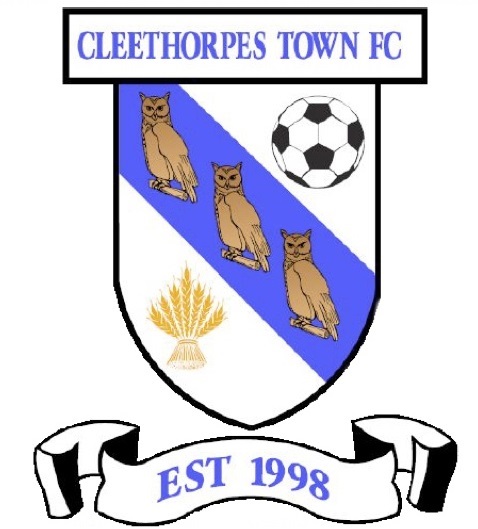 Linden Homes Club, Clee Road, Grimsby, DN32 8QLSaturday 13th JuneUnder 10/12/13/15 All matches are 5-a-sideMaximum Squad Size: 8 PlayersMaximum 12 Teams Per Age GroupEntry Fee is Just £30! (2 teams £50)Total game time reflective of maximum time allowed under FA rulesOn-Site Car Parking £2 per dayOn-Site Catering and Club HouseBouncy Castle, stalls etc.Updates, news and offers will appear on www.cleethorpestownfc.co.uk nearer the date-----------------------------------------------------------------------Club Name……………… …………………Age Group(s)…………………………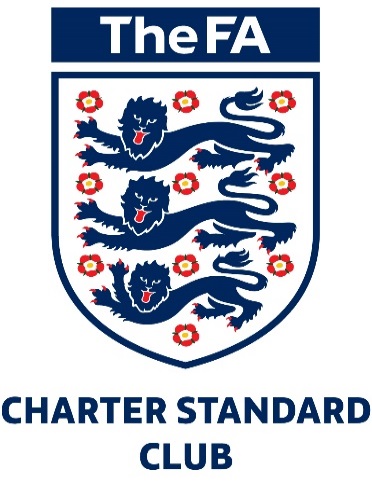 Affiliation Number… …County FA Affiliated…………….Organisers Address………………………………………… ……………………….Phone Number………………..……………………………………………………….Email………………….………………………………………………………………….Confirmation and details will be sent to your email address.FAO Darren Cordingley, Cleethorpes Town FC, C/O The Linden Homes Club Clee Road, Grimsby DN32 8QLMake Cheques payable to ‘CTFC 2017 LTD’ or Bacs Sort code 40-22-24 Acc No 72363755